Lesson 5 – Emotions part 1(Lección 5 – Emociones parte 1)Write the emotion with the picture.(Escribe la emoción con la imagen.)Answers on next page (respuestas en la página siguiente)Excited  SickMad or AngryTired or SleepySadHungryHappySurprisedFear or ScaredPick the right emotion(Elige la emoción correcta)Answers on next page (respuestas en la página siguiente) SurprisedExcitedSickSurprisedHungryMad or AngryDraw the emotion on the face.
(Dibuja la emoción en la cara.)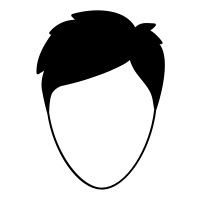                    Happy			           Sad		              Fear or Scared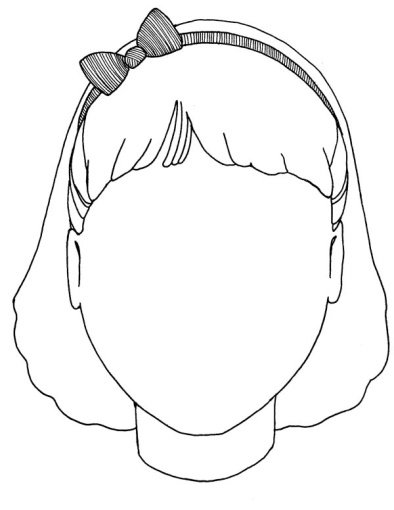              Mad or Angry                           Excited			         Surprised To try at home (Para probar en casa)Tell how you are feeling each day.                                                                                                                (Dígale cómo se siente cada día.)Tell how each of your family members feels.  Use personal pronouns.  (Diga cómo se siente cada uno de los miembros de su familia. Usa pronombres personales.)More difficult - Think of how you feel when something happens.  Then make a sentence.  For instance, “I feel happy when I get money.”  Use a translator to figure out the English word if you don’t know it.  (Más difícil - Piense en cómo se siente cuando sucede algo. Luego haz una oración. Por ejemplo, "Me siento feliz cuando recibo dinero". Utilice un traductor para averiguar la palabra en inglés si no la conoce.)Please consider donating to Acts 2:42 Ministries (https://www.paypal.com/fundraiser/charity/213230) to support the free English lessons.  Thank you!Considere hacer una donación a Acts 2:42 Ministries (https://www.paypal.com/fundraiser/charity/213230) para apoyar las lecciones de inglés gratuitas. ¡Gracias!How do I get to heaven?¿Cómo llego al cielo?كيف أصل إلى الجنة؟چگونه به بهشت ​​برسم؟میں جنت میں کیسے جاؤں؟Cennete nasıl gidebilirim?मैं स्वर्ग कैसे पहुँचूँ?我怎样才能上天堂？English:https://peacewithgod.net/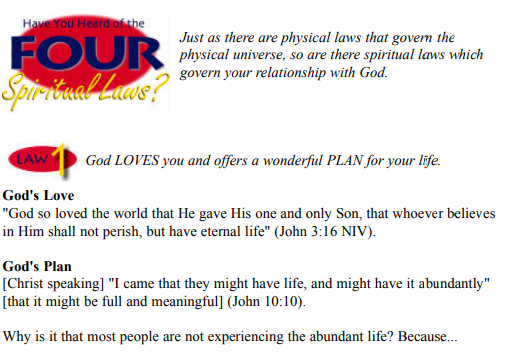 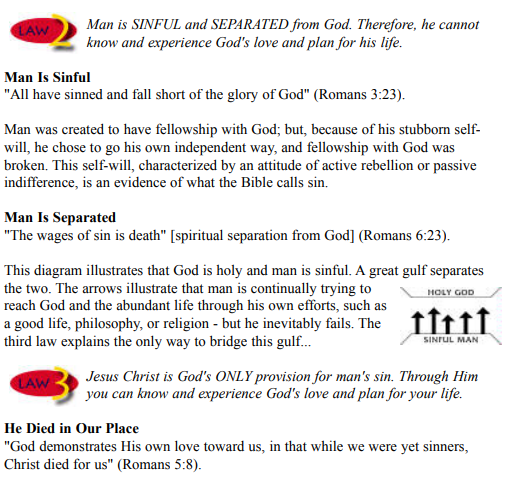 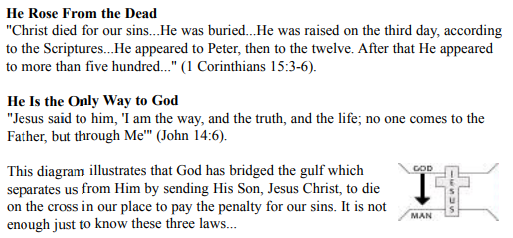 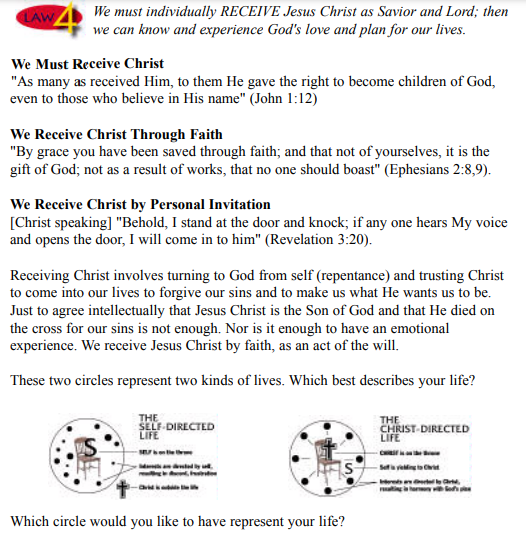 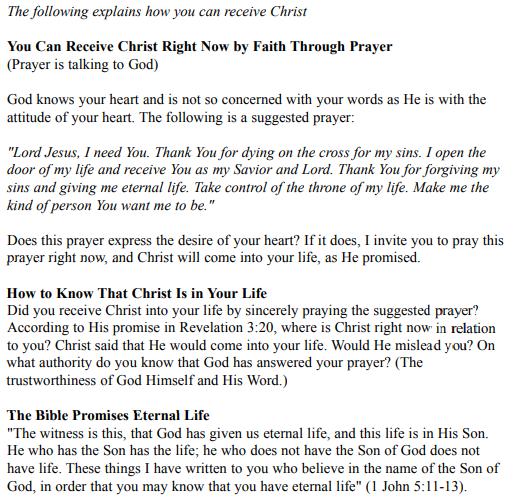 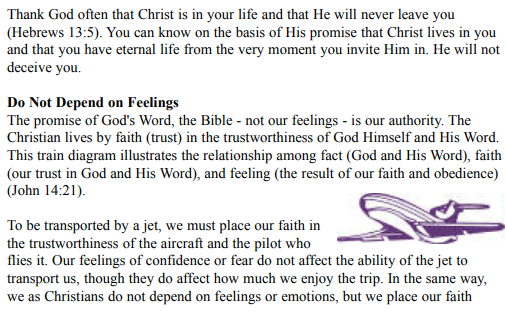 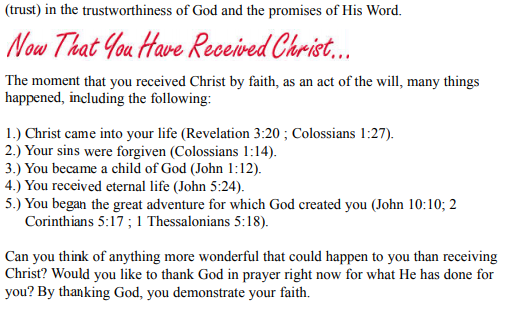 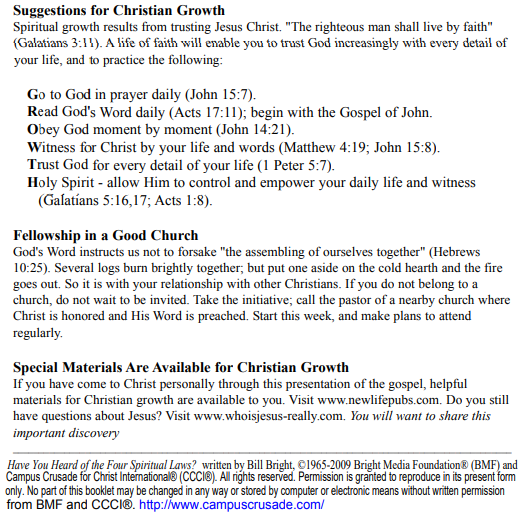 If you accepted Christ Acts 2:42 Ministries would love to know.  Or if you have anything to share about these worksheets please let us know.         nathand@242ministries.orgespañol: https://www.youtube.com/watch?v=NRUqXwqTA8w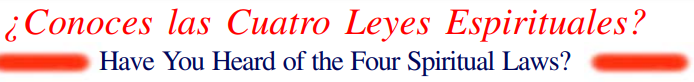 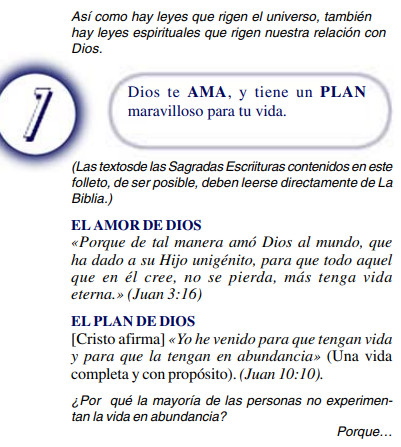 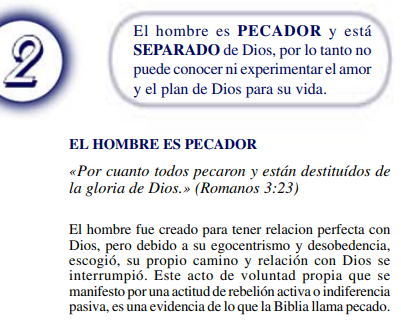 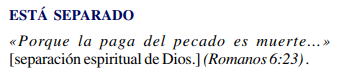 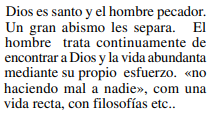 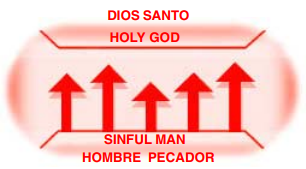 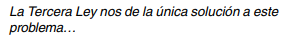 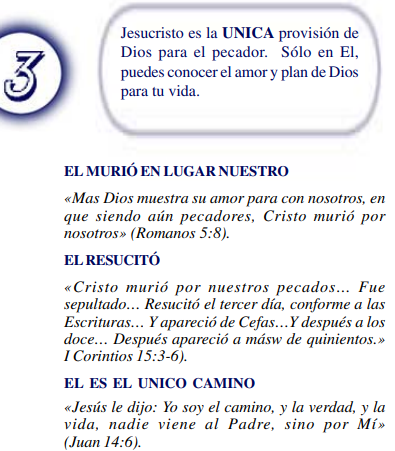 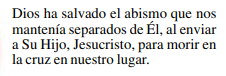 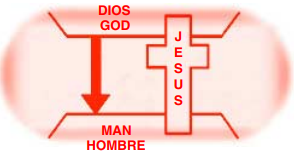 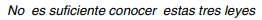 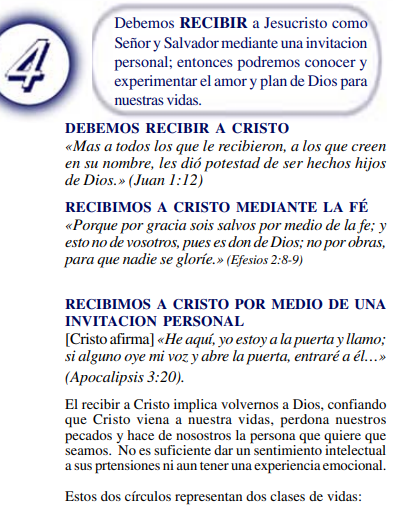 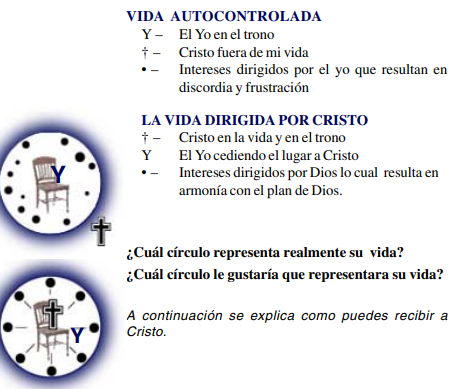 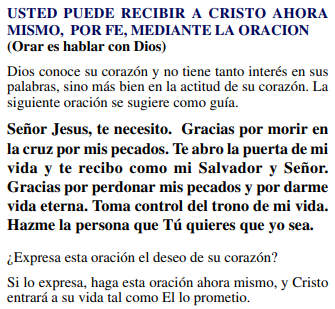 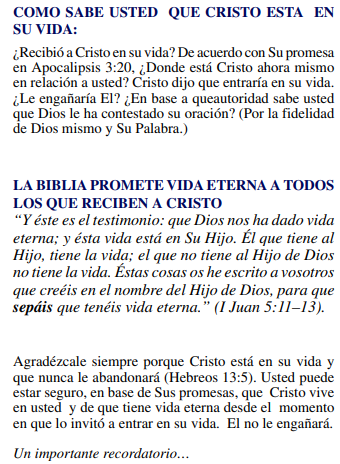 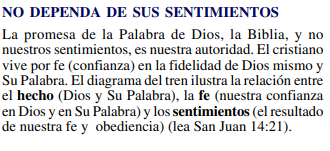 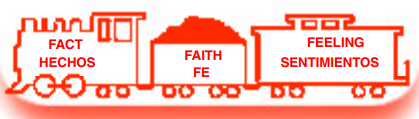 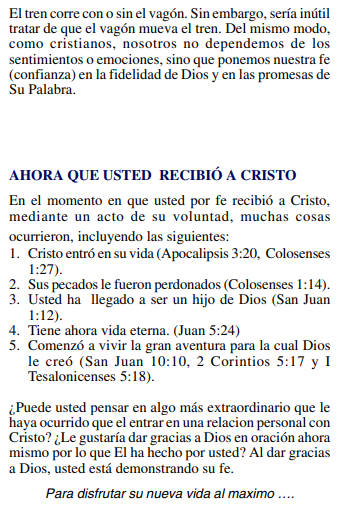 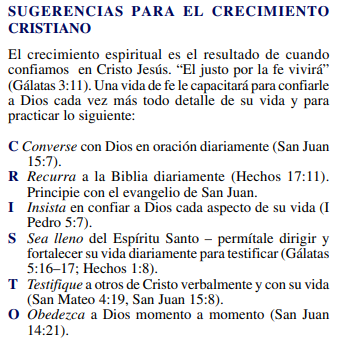 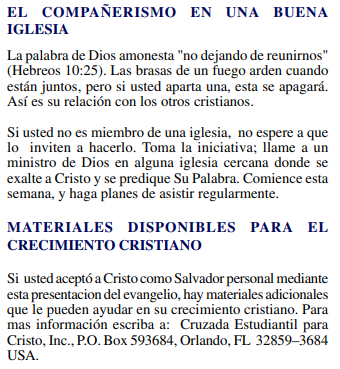 (Si aceptaste a Cristo Hechos 2:42 a Ministerios le encantaría saberlo. O si tiene algo que compartir sobre estas hojas de trabajo, háganoslo saber.)nathand@242ministries.orgعربى:https://www.youtube.com/watch?v=ePa_MElCi68https://www.youtube.com/watch?v=o0GFYMPArW0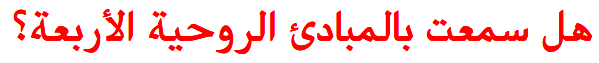 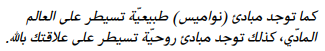 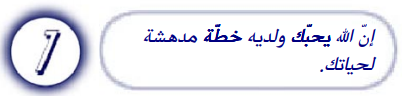 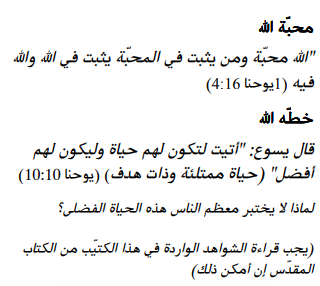 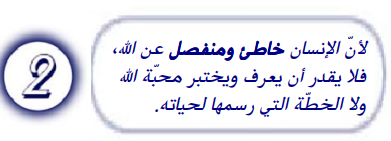 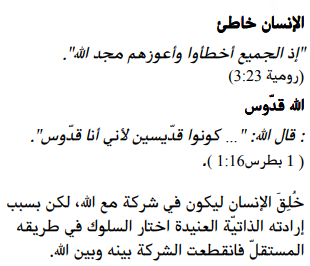 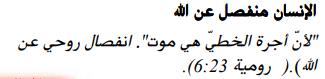 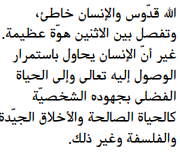 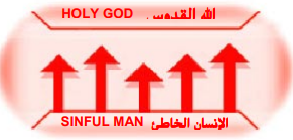 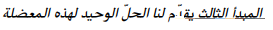 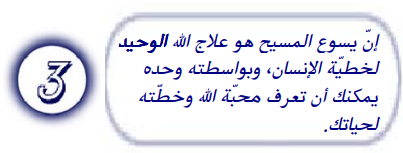 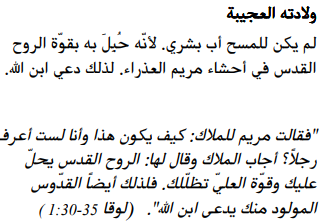 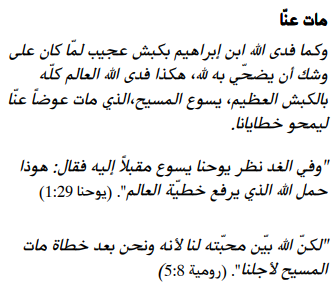 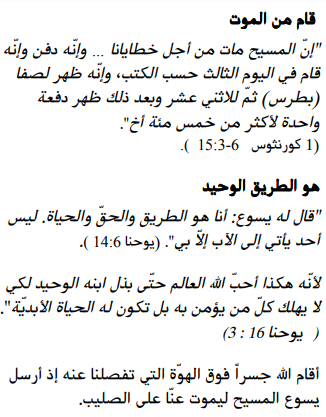 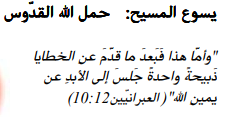 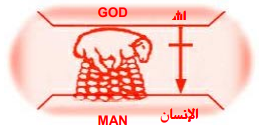 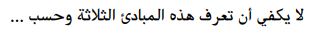 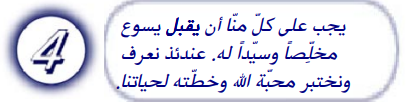 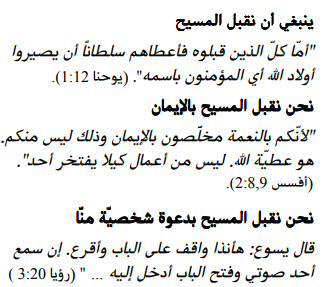 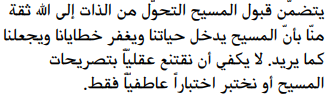 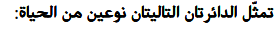 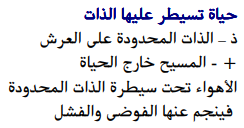 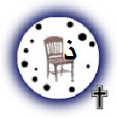 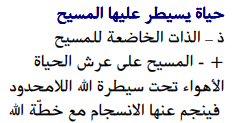 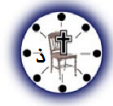 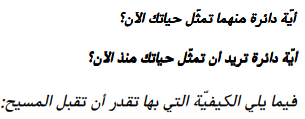 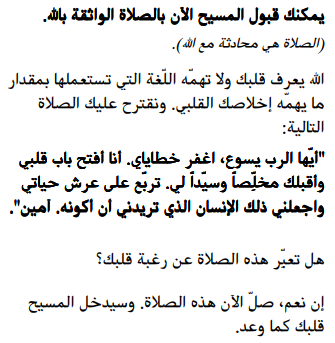 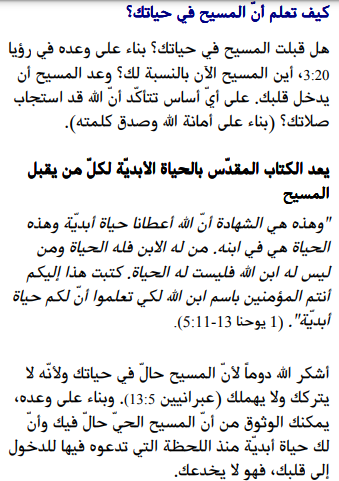 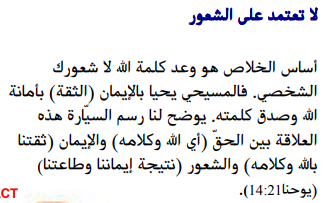 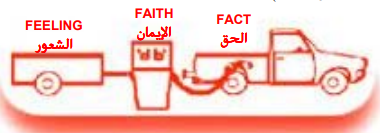 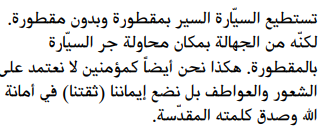 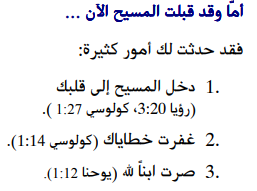 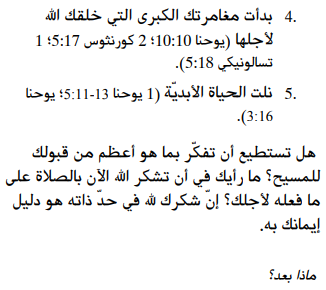 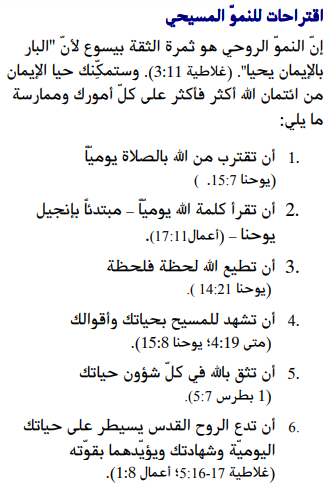 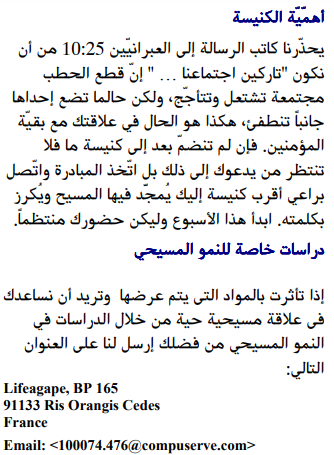 إذا قبلت المسيح فإن الخدمات تحب أن تعرف. أو إذا كان لديك أي شيء تريد مشاركته حول أوراق العمل هذه ، فيرجى إخبارنا بذلك.nathand@242ministries.orgفارسی:https://www.youtube.com/watch?v=eWLsQ0DTsq0&t=12s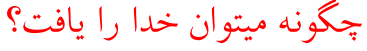 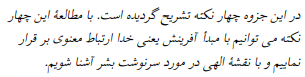 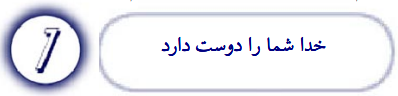 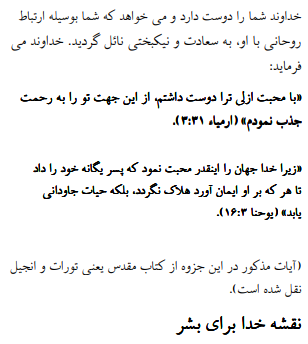 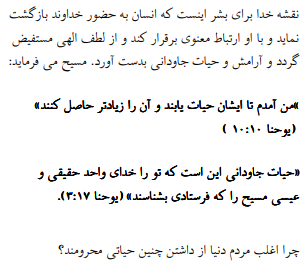 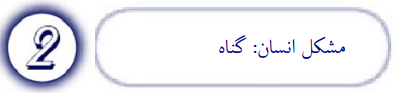 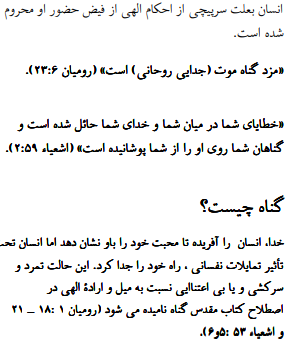 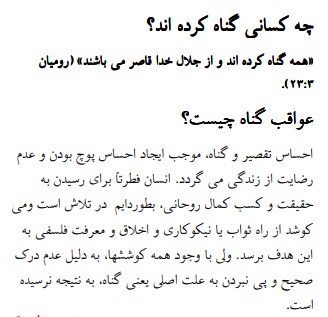 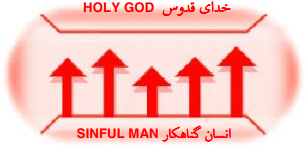 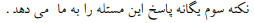 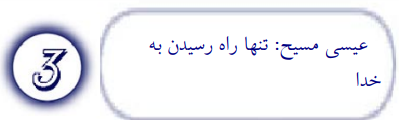 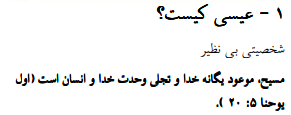 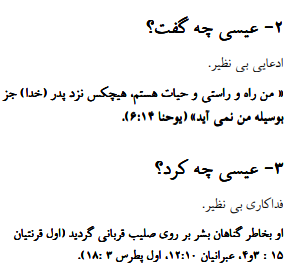 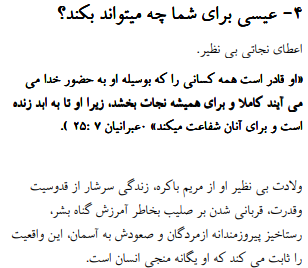 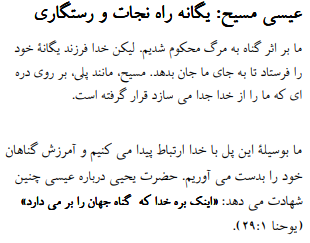 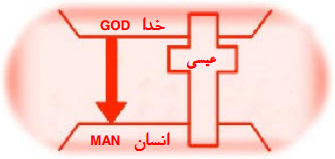 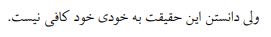 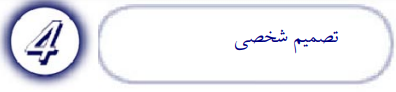 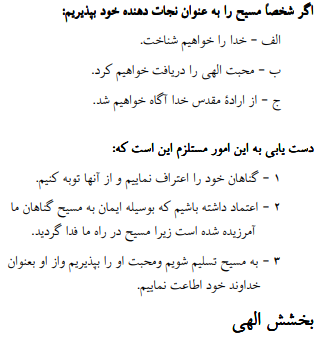 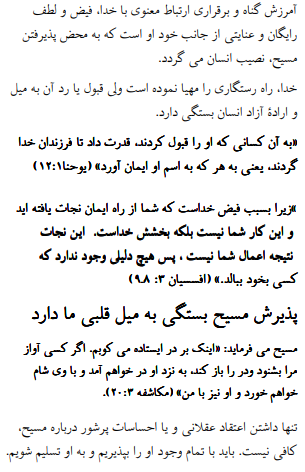 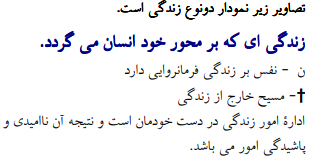 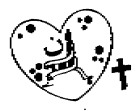 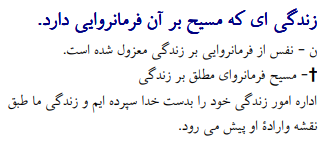 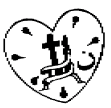 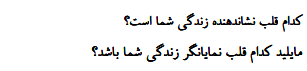 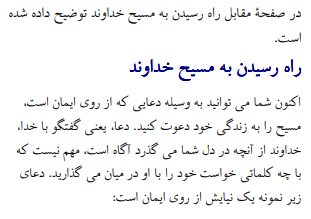 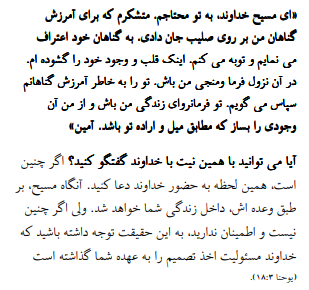 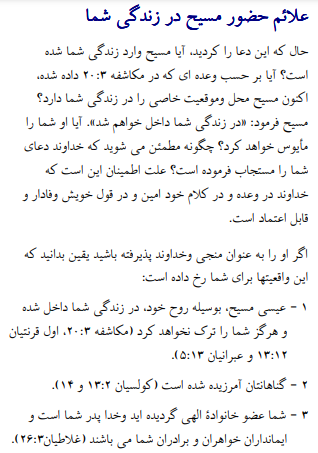 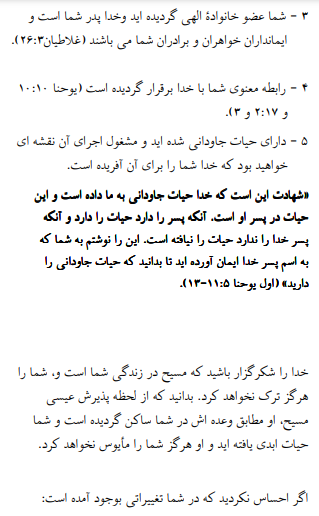 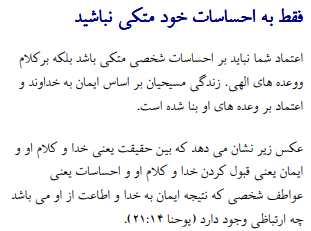 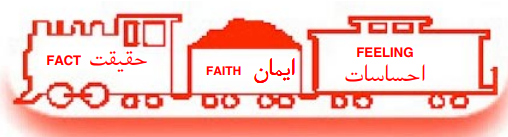 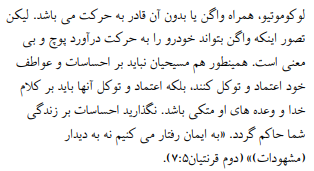 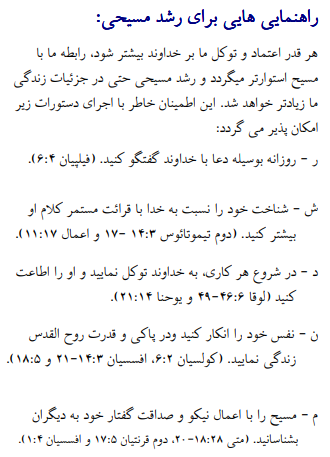 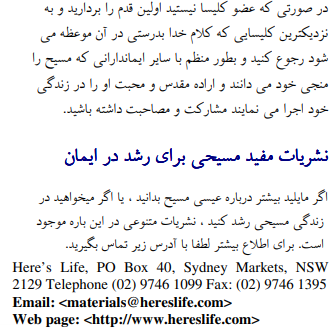 اگر مسیح را پذیرفتید اعمال رسولان 2:42 وزارتخانه ها دوست دارند بدانند. یا اگر چیزی برای به اشتراک گذاشتن در مورد این کاربرگ ها دارید ، لطفاً به ما اطلاع دهیدnathand@242ministries.orgاردو:https://www.youtube.com/watch?v=6-GclzuUbxY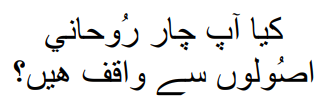 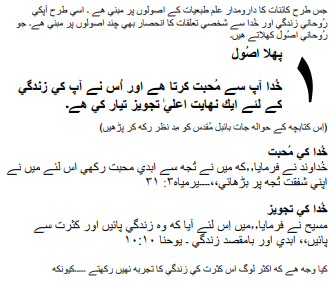 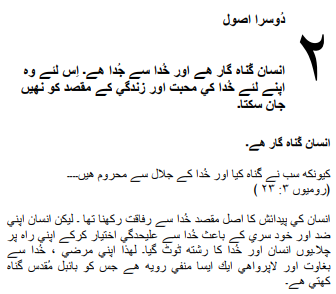 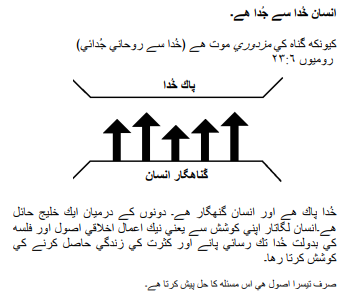 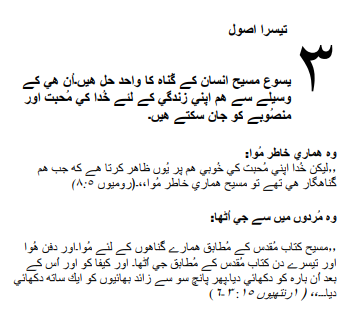 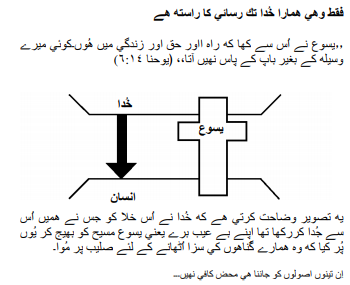 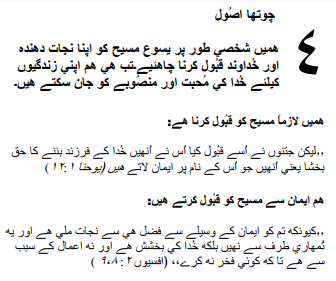 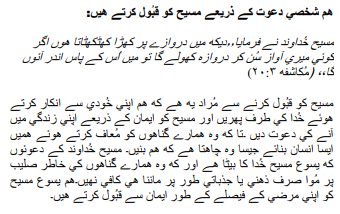 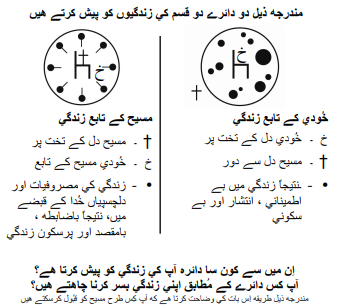 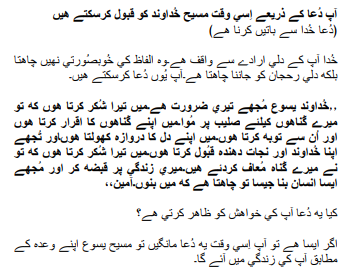 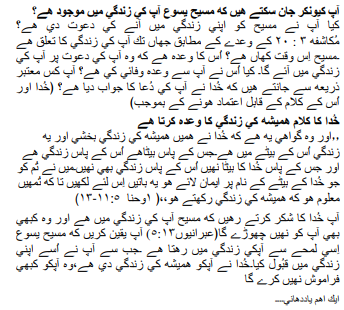 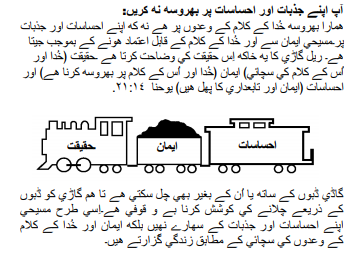 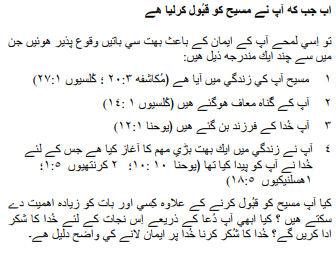 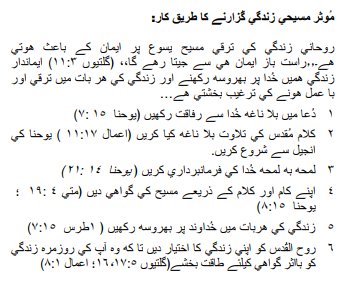 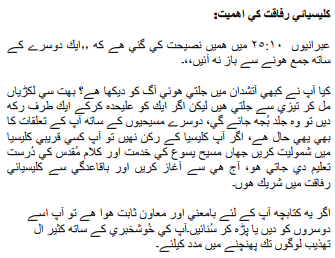 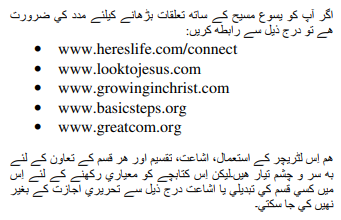 اگر آپ نے مسیح کے اعمال کو قبول کیا تو 2:42 وزارتیں جاننا پسند کریں گی۔ یا اگر آپ کے پاس ان ورک شیٹس کے بارے میں کچھ شیئر کرنا ہے تو براہ کرم ہمیں بتائیں۔nathand@242ministries.orgTürk:https://www.youtube.com/watch?v=6YwHd_PwOOQ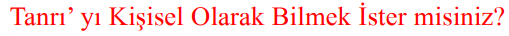 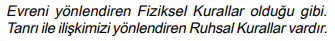 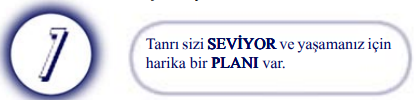 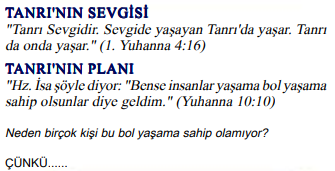 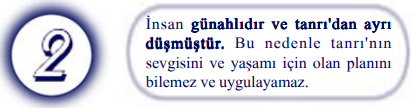 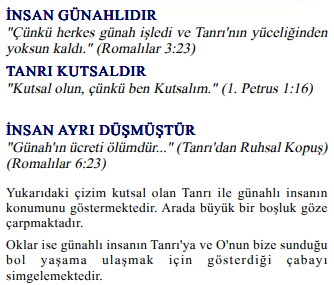 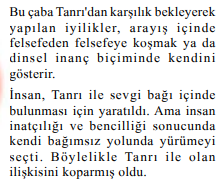 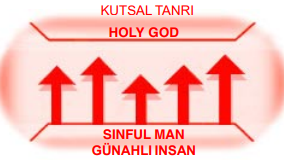 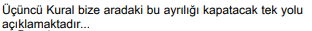 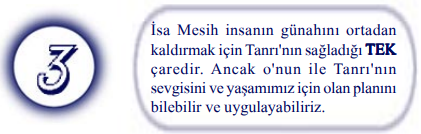 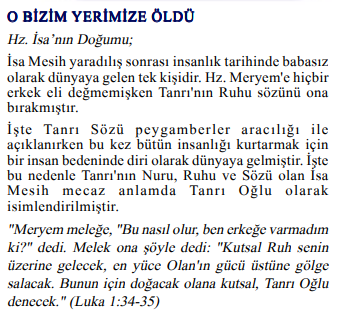 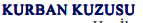 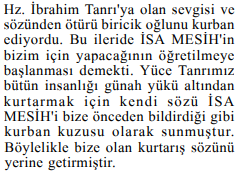 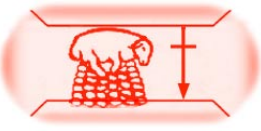 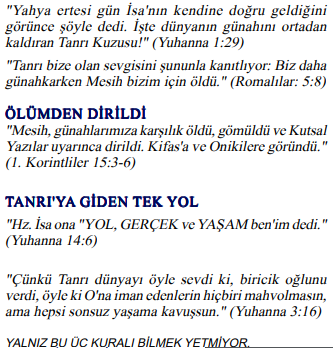 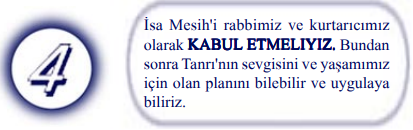 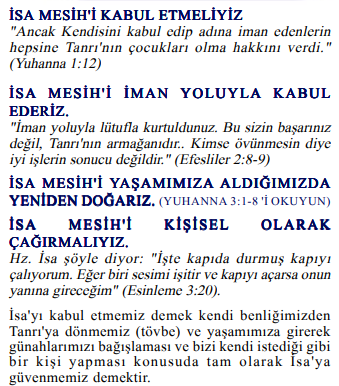 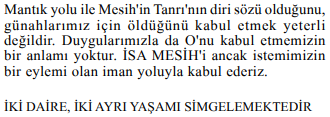 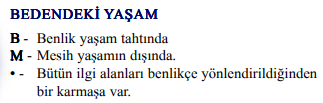 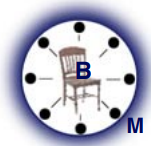 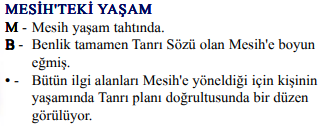 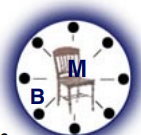 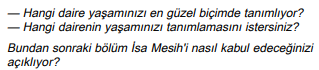 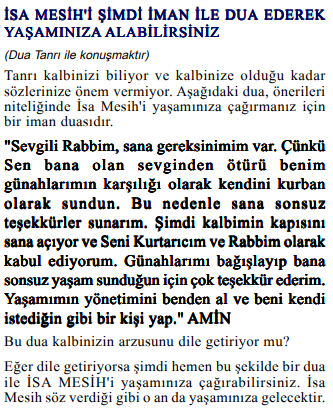 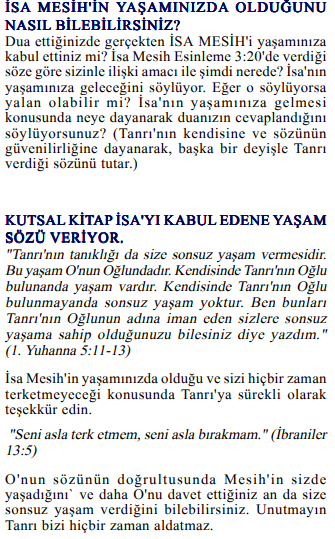 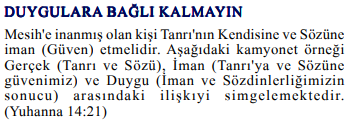 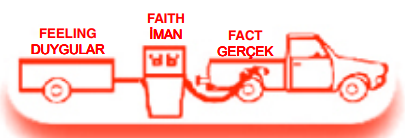 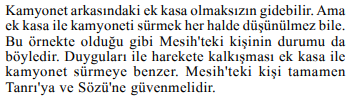 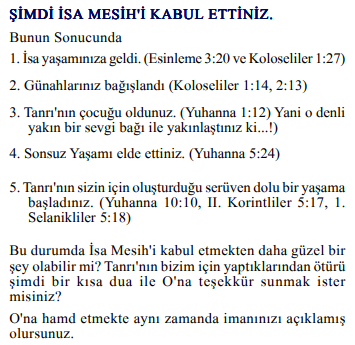 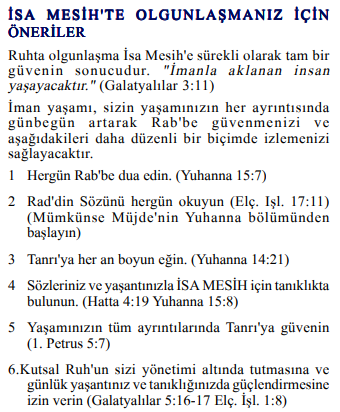 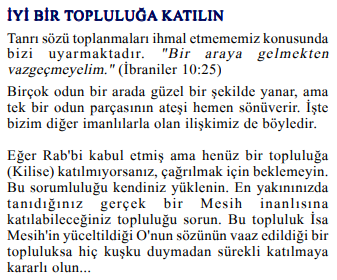 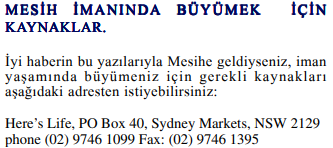 Mesih'in Elçilerinin İşleri 2:42'yi kabul ettiyseniz, Bakanlıklar bilmek ister. Veya bu çalışma sayfaları hakkında paylaşmak istediğiniz bir şey varsa lütfen bize bildirin.nathand@242ministries.orgहिंदी:https://www.youtube.com/watch?v=NR7AieVQI2Ahttps://www.youtube.com/watch?v=nmHla8doL5o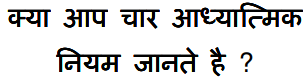 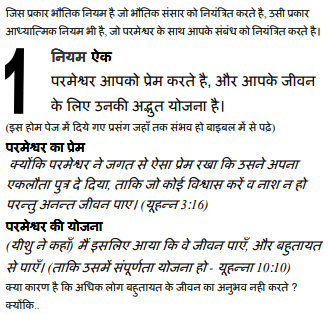 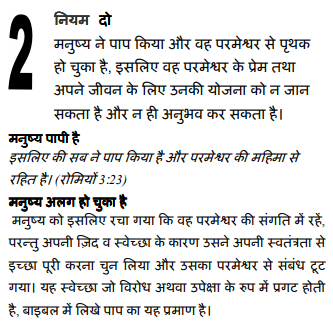 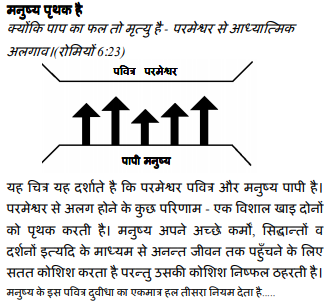 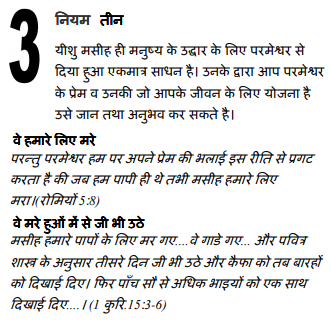 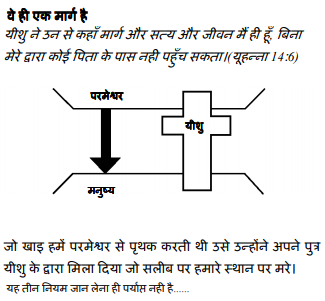 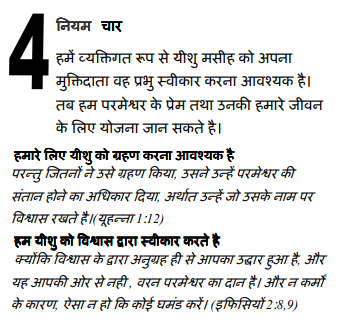 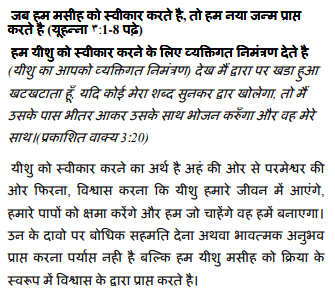 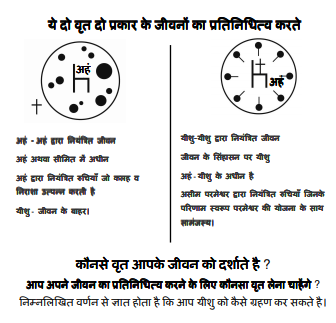 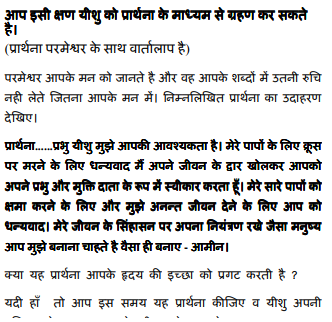 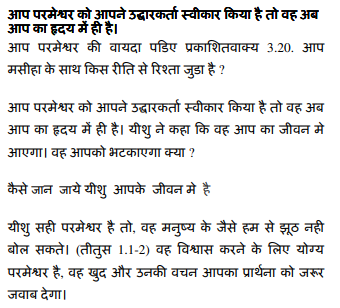 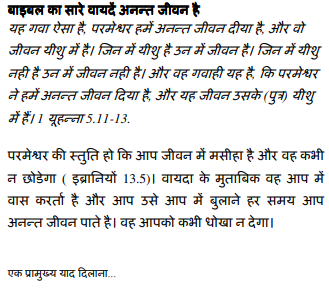 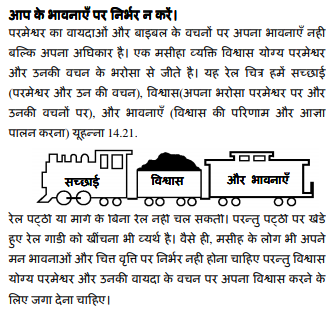 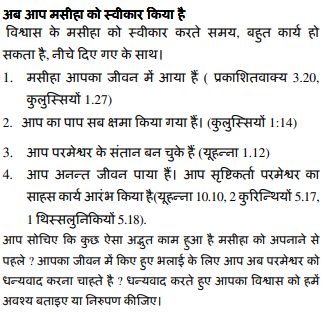 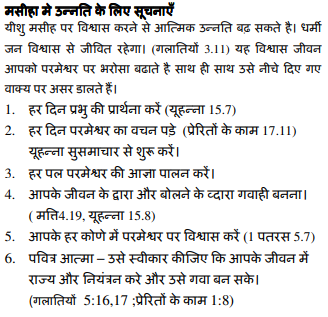 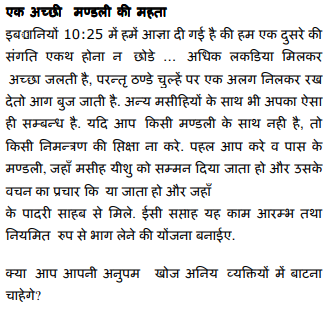 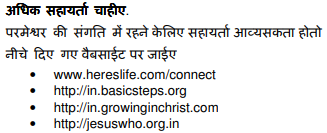 यदि आप मसीह के कामों को स्वीकार करते हैं प्रेरितों 2:42 मंत्रालयों को जानना अच्छा लगेगा। या यदि आपके पास इन कार्यपत्रकों के बारे में साझा करने के लिए कुछ है तो कृपया हमें बताएं।nathand@242ministries.org中国人:https://www.youtube.com/watch?v=ebaT4PvcUEc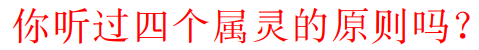 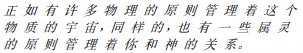 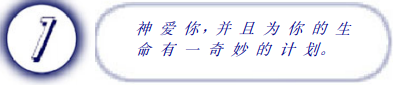 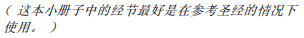 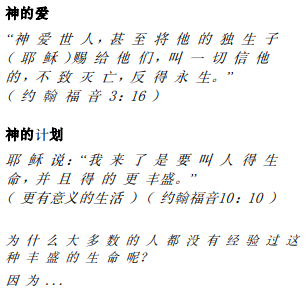 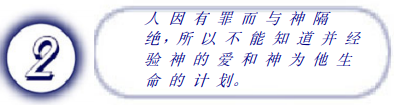 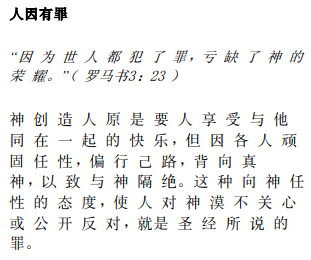 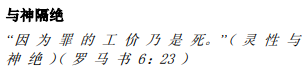 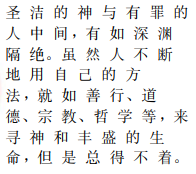 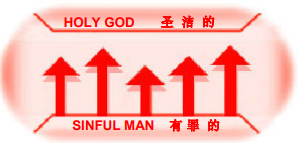 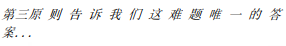 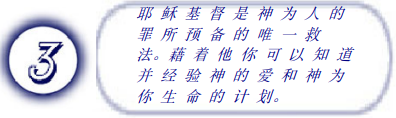 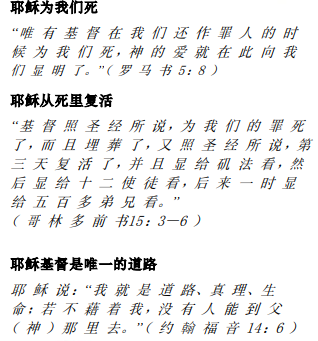 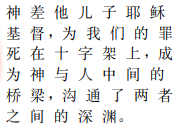 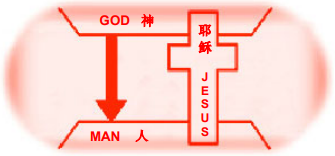 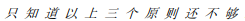 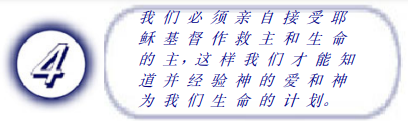 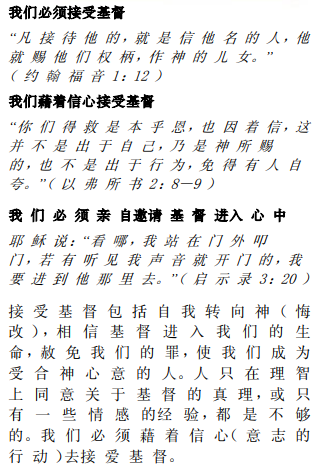 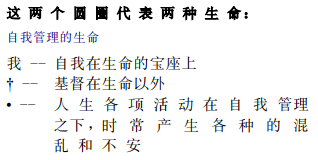 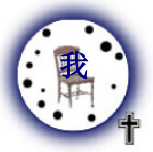 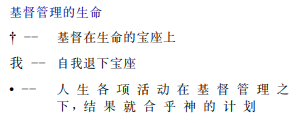 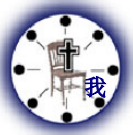 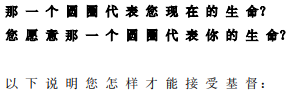 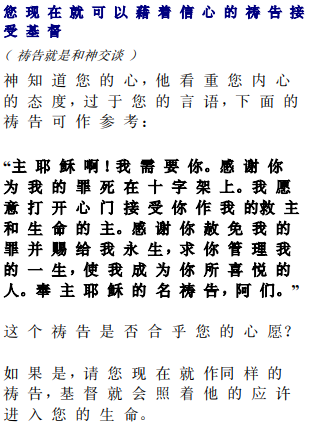 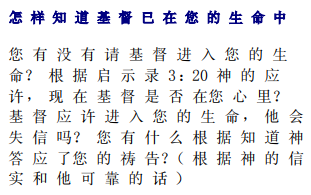 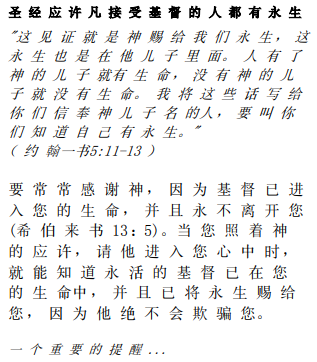 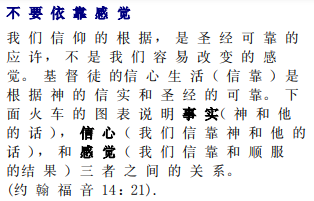 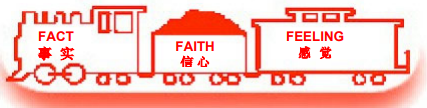 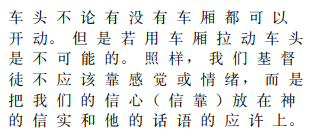 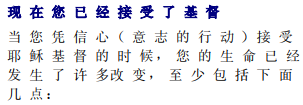 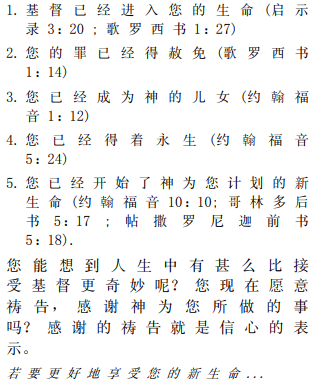 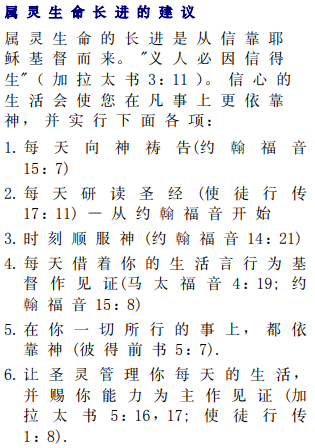 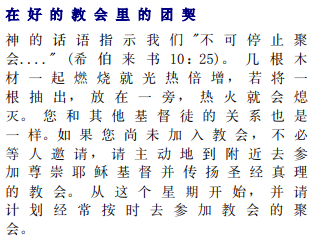 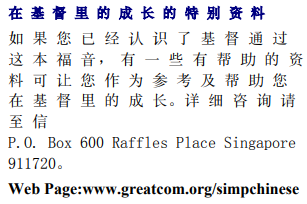 如果你接受基督使徒行传 2:42 事工很想知道。或者，如果您对这些工作表有任何要分享的内容，请告诉我们。nathand@242ministries.orgEnglishespañolFotoHappyFeliz / Contento(a)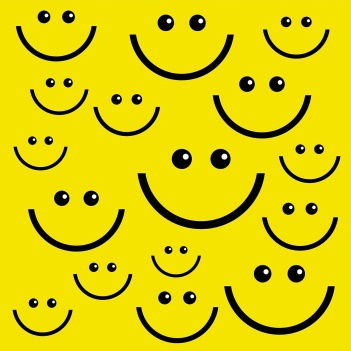 SadTriste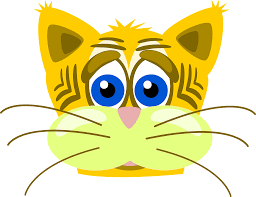 Mad or AngryEnojado(a)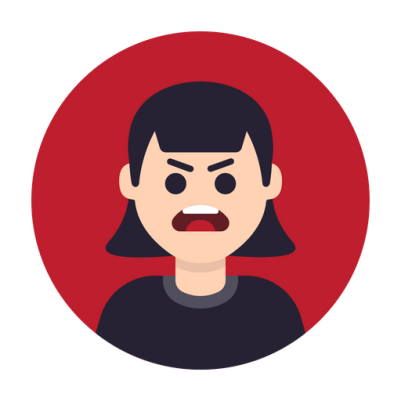 Fear or ScaredMiedo o Asustado(a)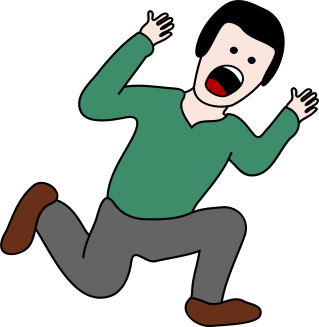 SurprisedSorprendido(a)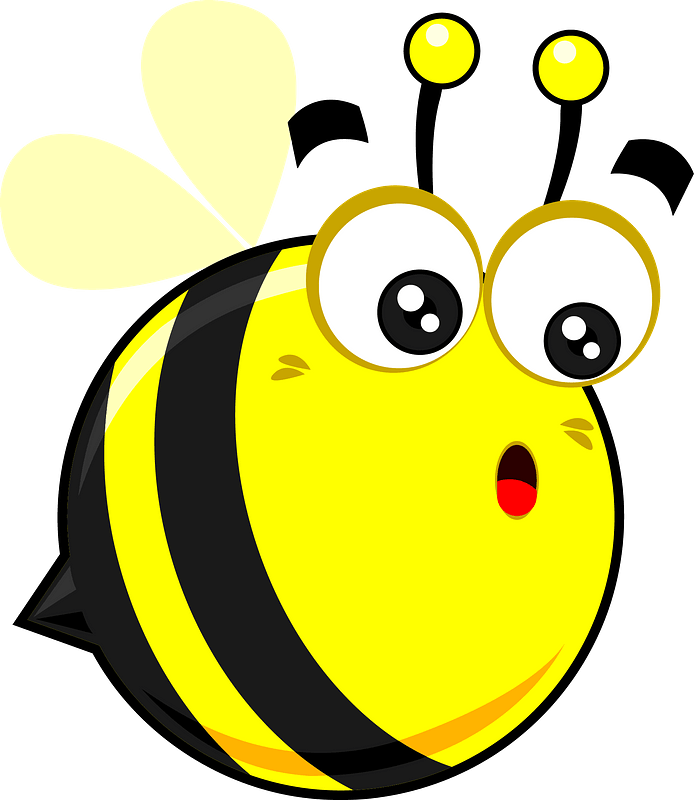 ExcitedEmocionado(a)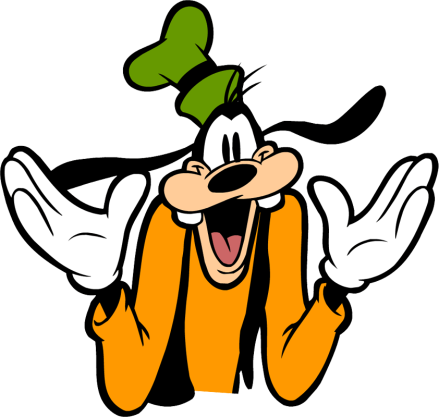 Tired or SleepyCansado(a) o soñoliento(a)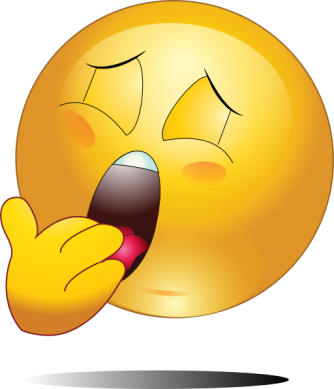 Hungryhambriento(a)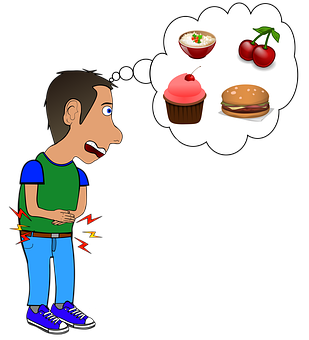 SickEnfermo(a)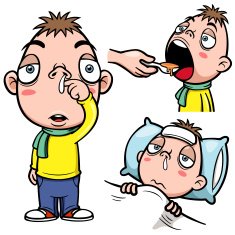 Number(número)Picture (imagen)Answer (Responder)1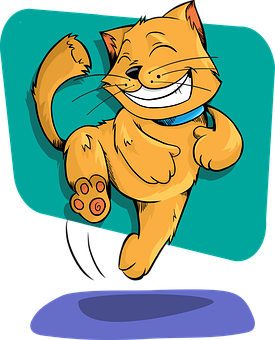 2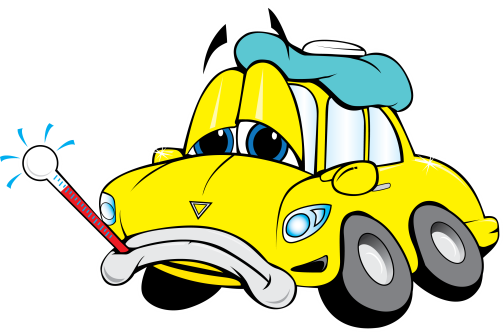 3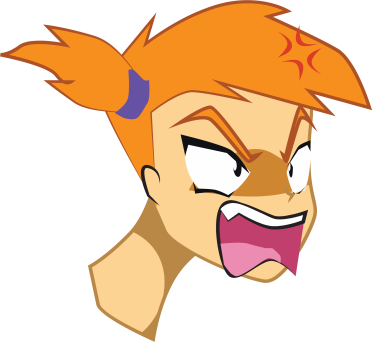 4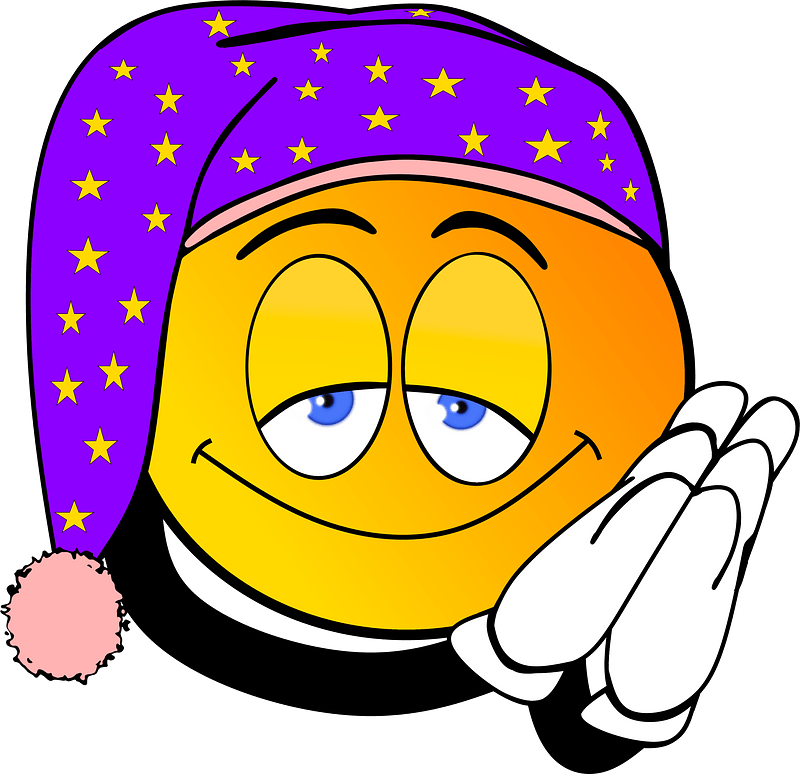 5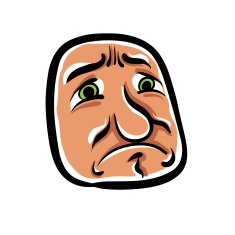 6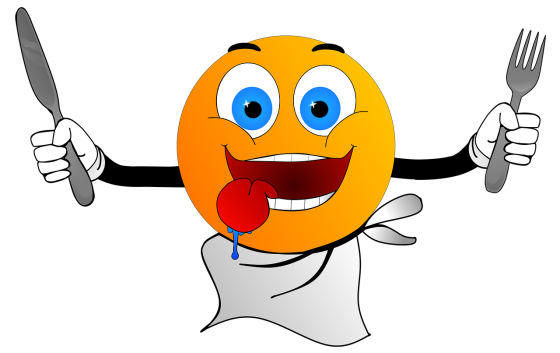 7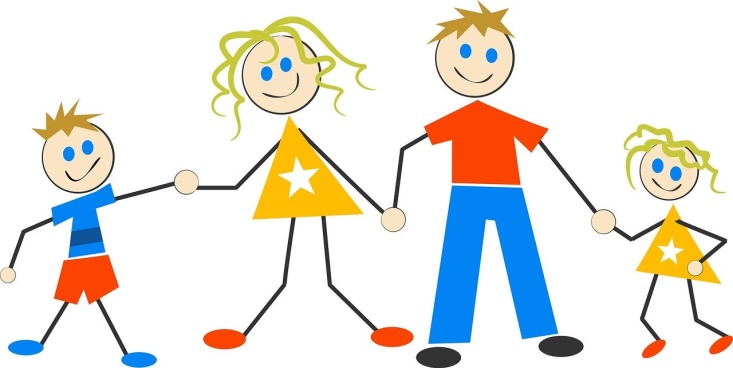 8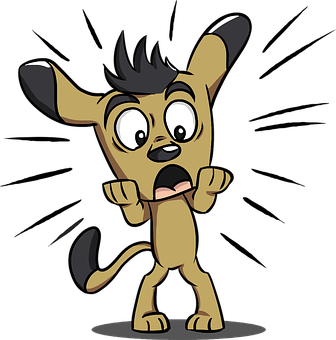 9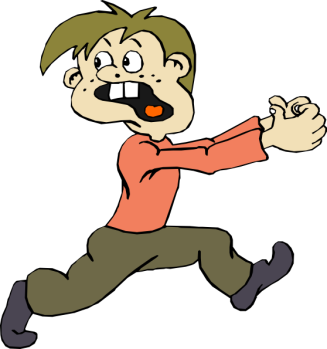 Marco feels _______.   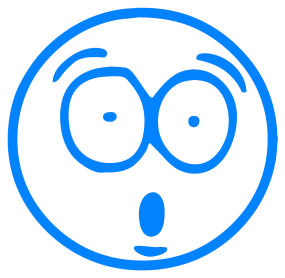 Mad or Angry SadSurprisedJohn is __________.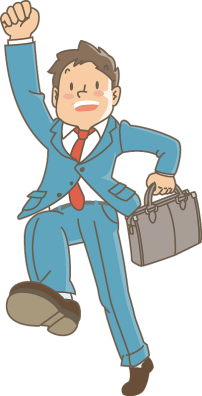 ExcitedHungryTired or Sleepy Ralph feels _________.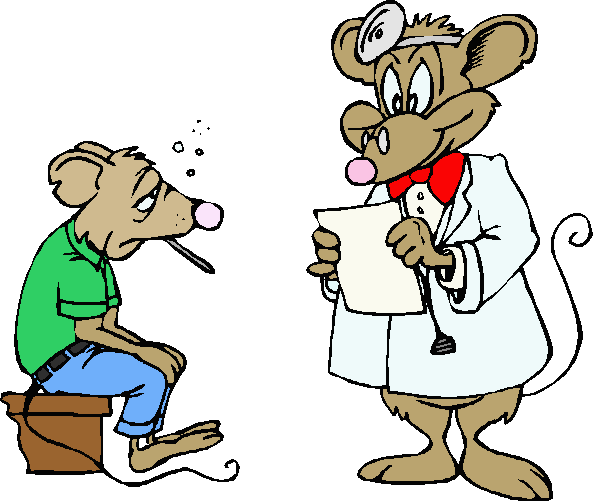 HappyFear or ScaredSickCharley is ______.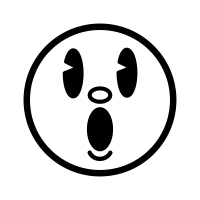 SadSurprisedSickFred feels ______.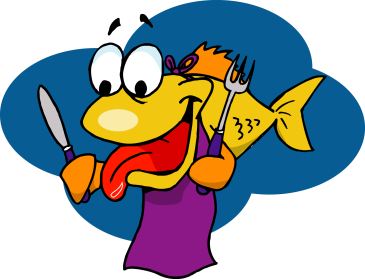 HungryHappyFear or ScaredBob is __________.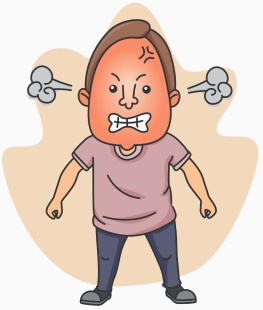 Tired or SleepyExcitedMad or Angry